Publicado en EASTLAKE, OH  el 03/04/2020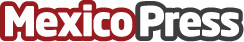 US Lighting Group desarrolla una bombilla UV LED para ayudar a combatir la propagación de patógenos virales como COVID-19US Lighting Group, Inc. (OTCPINK:USLG) ha anunciado hoy que está desarrollando una nueva bombilla comercial UV LED Plug-n-Play de 4 pies para reemplazar las tradicionales luces fluorescentes para ayudar a combatir los patógenos virales como el COVID-19 usando la tecnología de luz ultravioleta para esterilizar las superficiesDatos de contacto:US Lighting Group+1 216.896.7000 (extNota de prensa publicada en: https://www.mexicopress.com.mx/us-lighting-group-desarrolla-una-bombilla-uv_1 Categorías: Internacional Medicina Industria Téxtil http://www.mexicopress.com.mx